HN Math 3 Unit 6, Day 4	 Quadrilaterals	Name _______________________SWBAT use the properties of quadrilaterals to solve for unknowns and complete proofs.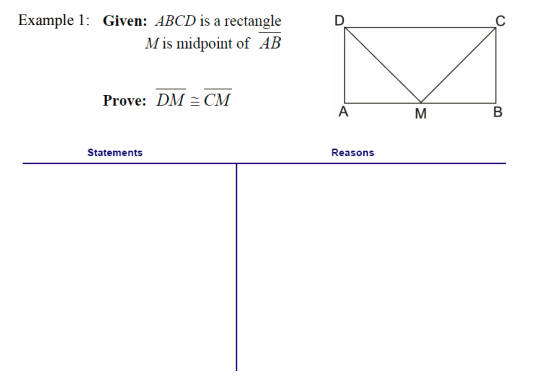 Example 2:  Using the diagram to the right to answer the following if ▭ABCD is a rhombus.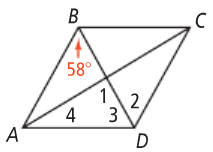 Find the m∠1.Find the m∠2.Find the m∠3.Find the m∠4.Example 3:  Solve for each variable if the following are rhombi.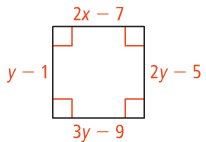  						b) 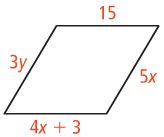 Example 4:  What are the values of x and y in the 			Example 5:   is the midsegment of isosceles triangle below if  || ?				trapezoid LMNP. What is x and LM?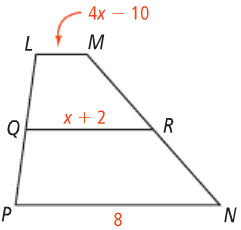 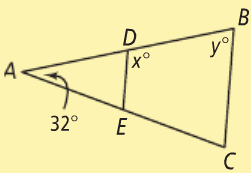 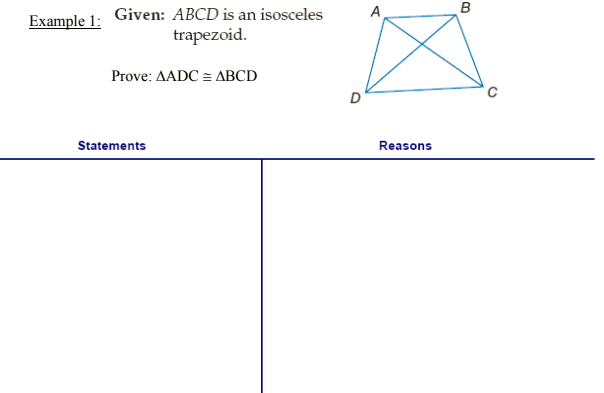 Example 6:  Quadrilateral DEFG is a kite.  What are m∠1, m∠2, and m∠3?  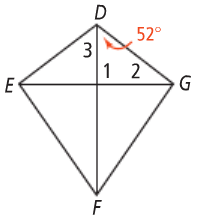 Example 7:  Quadrilateral KLMN is a kite.  What are m∠1, m∠2, and m∠3?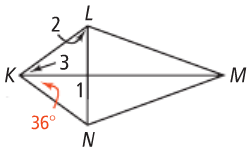 RectangleRhombusSquareDef: A rectangle is a parallelogram with four right angles.Def: A rhombus is a parallelogram with four congruent sides.Def: A square is a parallelogram with 4 congruent sides and 4 right angles.A rectangle has all the properties of a parallelogram PLUS:4 right anglesDiagonals are congruent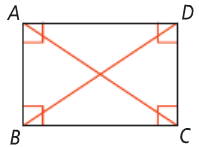 A rhombus has all the properties of a parallelogram PLUS:4 congruent sidesDiagonals bisect anglesDiagonals are perpendicular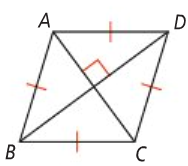 A square has all the properties of a parallelogram PLUS:All the properties of a rectangleAll the properties of a rhombus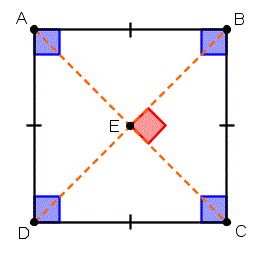 TrapezoidDef: A trapezoid is a quadrilateral with exactly one pair of parallel sides, called bases, and two nonparallel sides, called legs.Isosceles TrapezoidsTrapezoid MidsegmentTrapezoidDef: A trapezoid is a quadrilateral with exactly one pair of parallel sides, called bases, and two nonparallel sides, called legs.Def: An isosceles trapezoid is a trapezoid with congruent legs.Def: The median (also called the midsegment) of a trapezoid is a segment that connects the midpoints of the two legs.TrapezoidDef: A trapezoid is a quadrilateral with exactly one pair of parallel sides, called bases, and two nonparallel sides, called legs.A trapezoid is isosceles if there is only:One set of parallel sidesBase angles are congruentLegs are congruentDiagonals are congruentOpposite angles are supplementaryTheorem:  If a quadrilateral is a trapezoid, then a) the midsegment is parallel to the bases and b) the length of the midsegment is half the sum of of the basesTrapezoidDef: A trapezoid is a quadrilateral with exactly one pair of parallel sides, called bases, and two nonparallel sides, called legs.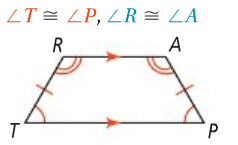 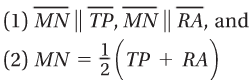 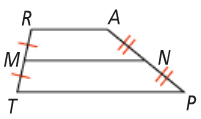 KiteDef: A kite is a quadrilateral with two pairs of adjacent, congruent sides.If a quadrilateral is a kite, then:If a quadrilateral is a kite, then:If a quadrilateral is a kite, then:If a quadrilateral is a kite, then:KiteDef: A kite is a quadrilateral with two pairs of adjacent, congruent sides.Its diagonals are perpendicular.Its diagonals bisect the opposite angles.One pair of opposite angles are congruent.One diagonal bisects the other.KiteDef: A kite is a quadrilateral with two pairs of adjacent, congruent sides.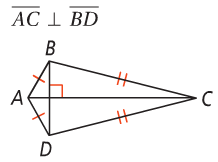 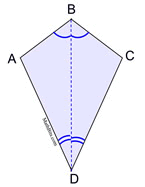 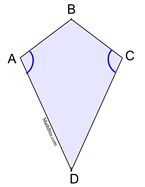 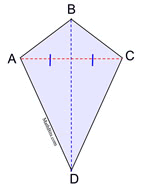 